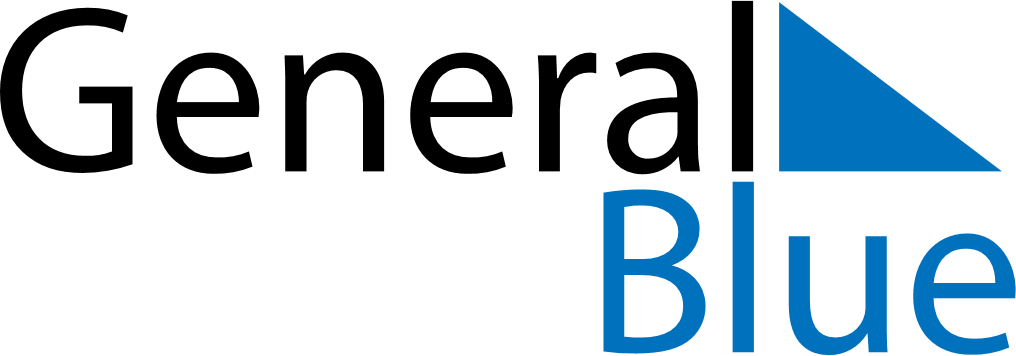 May 1974May 1974May 1974May 1974May 1974SundayMondayTuesdayWednesdayThursdayFridaySaturday12345678910111213141516171819202122232425262728293031